Superfrau und Supermann	Medienkompass 1 (17)Frauen und Männer werden oft durch sogenannte „Stereotype“ eingeschätzt und beurteilt. Stereotype sind Zusammenfassungen von Verhaltensmustern oder Eigenschaften, die häufig vorkommen. Männern sind z.B. besser im räumlichen Vorstellungsvermögen, Frauen haben mehr Geduld, dies wird von der Allgemeinheit so empfunden.Aufgabe: In den Rätseln unterhalb findest du typische Eigenschaften, die häufig Männern bzw. Frauen zugeordnet werden. Findest du sie?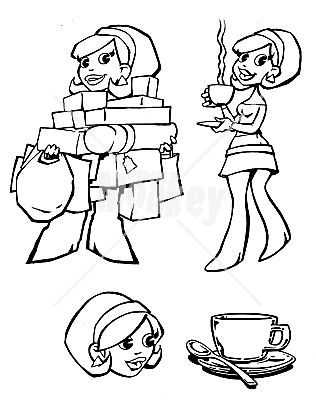 Mann:							Frau: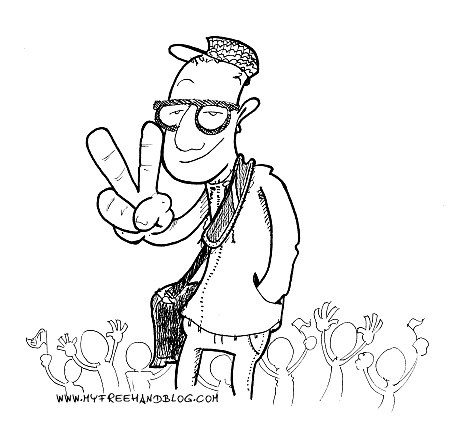 Denkanstoss: Treffen diese Begriffe wirklich auf alle Männer und Frauen zu?Lösung:Mann: In diesem Suchrätsel sind  8 Wörter versteckt.Die Wörter sind:  1. UNKOMPLIZIERT 2. SELBSTBEWUSST 3. ANGEBERISCH 4. INTELLIGENT 5. SELBSTÄNDIG 6. AGGRESSIV 7. FLEISSIG 8. STARKDuplikat ohne Füllbuchstaben:Frau: In diesem Suchrätsel sind  8 Wörter versteckt.Die Wörter sind:  1. FÜRSORGLICH 2. SCHWATZHAFT 3. KOMPLIZIERT 4. VERLETZLICH 5. FREUNDLICH 6. BESCHEIDEN 7. SENSIBEL 8. SCHÖNDuplikat ohne Füllbuchstaben:Stereotype Mann / FrauICT	3ABCDEFGHIJKLM1ÄOSELBSTÄNDIG2CÄFLEISSIGNSA3CVRLWXKKIIVÖU4JYINTELLIGENT5ÖJSDÖXBVDDEKC6LNLÄÖPKGGXPPY7SELBSTBEWUSST8ANGEBERISCHMW9HHVDQUKANLUWW10UNKOMPLIZIERT11PDTAGGRESSIVY12UIBTUQXSTARKS13SQMPKCJÖCNNRGABCDEFGHIJKLM1CÄVERLETZLICH2NBESCHEIDENSA3CVRLWXKKIIVÖU4JYKOMPLIZIERT5ÖJSDÖXBVSCHÖN6DDEKCLNLÄÖPKG7GXPPYMWHHVDQU8SCHWATZHAFTKA9NLUWWPDTYUIBT10UFÜRSORGLICHQ11XSFREUNDLICHS12QMPKSENSIBELC13JÖCNNRGRKWTGÄMännerFrauenStereotypen Mann / FrauICT	3ABCDEFGHIJKLM1SELBSTÄNDIG2FLEISSIG34INTELLIGENT567SELBSTBEWUSST8ANGEBERISCH910UNKOMPLIZIERT11AGGRESSIV12STARK13ABCDEFGHIJKLM1VERLETZLICH2BESCHEIDEN34KOMPLIZIERT5SCHÖN678SCHWATZHAFT910FÜRSORGLICH11FREUNDLICH12SENSIBEL13